TRIP TO GEORGIA - 7 DAYSItinerary
Day 1. Arrival at Tbilisi Airport
Our representative will meet you at the international airport. Transfer to the hotel. Check-in.

Overnight in Tbilisi.

Day 2. Excursion in Tbilisi
Start your day with a delightful breakfast at the hotel before embarking on a fascinating city tour of Tbilisi. Our exploration begins in the historic Old Town, where we'll marvel at the 13th-century Metekhi Church and the ancient Narikala fortress, dating back to the 4th century. Continuing our journey, we'll visit architectural treasures including the Anchiskhati Church from the 6th century, the majestic Sioni Cathedral from the 12th century, and a synagogue, showcasing the diverse cultural heritage of the city.

Delve into the rich history of Georgia at the Georgian National Museum's treasury and the Museum of Soviet Occupation, gaining insights into the country's past.

Afterward, stroll along the bustling Rustaveli Avenue and charming Pushkin Street, immersing yourself in the vibrant atmosphere of Tbilisi's main shopping districts.

Optional: in the afternoon, seize the opportunity to engage with the local community by visiting the Russian school in Tbilisi, fostering cultural exchange and interaction with students eager to share their experiences.

Overnight in Tbilisi. Breakfast, dinner.

Day 3. Excursion in Tbilisi
Start your day with a delicious breakfast at the hotel before embarking on an enriching morning excursion. Our first destination is the picturesque Mtsatsminda Mountain, where we'll visit the historic Mamadaviti Church. Explore the serene surroundings and pay homage to great Georgian writers and artists at the Pantheon, a cemetery adorned with their graves, including the final resting place of Griboedov.

Next, we journey to the Avlabari district, where history awaits at the secret house of J. Stalin's Underground Printing House Museum. Delve into the clandestine past of the region as you uncover intriguing stories within this unique museum.

In the afternoon, we'll take a leisurely stroll along Agmashebeli Street, renowned for its charming old houses. Among them is the former residence of Leo Tolstoy, where the esteemed author found inspiration and penned some of his literary masterpieces. Immerse yourself in the rich history and cultural heritage of Tbilisi as we explore these iconic landmarks together.

Optional: bowling, theatre performance.

Overnight in Tbilisi. Breakfast, dinner.

Day 4. Tbilisi - Mtskheta - Gori - Tbilisi
Following breakfast at the hotel, our journey takes us to Mtskheta, the ancient capital and spiritual hub of Georgia. Here, we'll explore two UNESCO World Heritage Sites: the Jvari Church, a magnificent 6th-century structure perched atop a hill, and the iconic Svetitskhoveli Cathedral, dating back to the 11th century. Near the Jvari Church, you'll have the opportunity to admire a monument dedicated to the renowned Russian writer Lermontov. From Mtskheta, we'll journey to Gori, the birthplace of Joseph Stalin, where we'll delve into history at the cave city of Uplistikhe and visit Stalin's house-museum. After our enriching explorations, we'll return to Tbilisi, where you'll have the evening to unwind and explore the city at your leisure.

Overnight in Tbilisi. Breakfast, dinner.

Day 5. Tbilisi - Kazbegi - Tbilisi
Embark on a breathtaking journey to the north of Georgia along the iconic Georgian Military Highway. Our first stop is the captivating Ananuri architectural complex, a testament to the region's rich history and architectural prowess. Continuing our adventure near the Gudauri ski resort, we'll marvel at the Arch of Friendship, a magnificent 20th-century monument celebrating the historic ties between Georgia and Russia. As we venture further north, be prepared to be mesmerised by the majestic landscapes of the Greater Caucasus Mountains. Our destination is Kazbegi, where we'll transfer to jeeps for an exhilarating ride up the hill to the Gergeti Trinity Church, a 14th-century marvel perched at an altitude of 2170 meters.

After a day filled with awe-inspiring sights and unforgettable experiences, we'll return to our hotel in Tbilisi, where you'll have the evening to relax and reflect on the day's adventures.

Overnight in Tbilisi. Breakfast, dinner.

Day 6.

Option 1: Tbilisi - Sighnaghi - Bodbe - Tbilisi
After breakfast, we embark on an enchanting journey to the renowned Kakheti wine region. Our first destination is the historic Bodbe Monastery, a sacred site dedicated to St. Nino, whose influence in spreading Christianity throughout Georgia during the 4th century remains profound. Continuing our exploration, we arrive in Tsinandali, where we delve into the rich history of Georgian culture at the House Museum of Georgian Prince Alexandre Tschavtchavadze. Learn about the life and legacy of this influential figure, whose family's ties to Russia shaped the region's history. Our adventure in Kakheti culminates with a visit to the charming walled city of Signagi, often hailed as the jewel of the region. Renowned for its picturesque beauty and thriving wine production, Sighnaghi offers panoramic views from its ancient walls and towers, providing a stunning backdrop of the valley below.

Option 2: Tbilisi – Dashbashi canyon – Tbilisi
After breakfast, we head out for a scenic drive to Dashbashi Canyon, a true hidden gem in Georgia's picturesque landscape. This natural wonder, also known as Tsalka Canyon, boasts striking rock formations, verdant greenery, and meandering streams. Take your time exploring the beauty of Dashbashi Canyon. Whether you prefer hiking along its winding trails, admiring the cascading waterfalls, or simply soaking in the peaceful atmosphere, there's something for every nature lover and adventurer to enjoy. Dashbashi Canyon promises a memorable experience, offering a tranquil escape into the heart of Georgia's stunning wilderness.

We return to Tbilisi in the evening. Tonight, we'll dine at a traditional restaurant, where you'll savour authentic Georgian cuisine while being entertained by lively folk dancing and singing. 

Overnight in Tbilisi. Breakfast, dinner.

Day 7. Tbilisi
End of the programme. Airport transfer.

Breakfast.IncludedHotel accommodation 3*** - http://tribecahotel.ge/Meals according to the programme (breakfasts - 6, dinners - 5)English-speaking guide from the arrival of the group to the end of the tripTransport, view our fleetEntrance tickets to museums and tourist sites according to the programmeOne bottle of water per person per dayGuided airport transfersGala dinner on day 6PriceBelow is the estimated cost of the trip excluding flights. We can provide a detailed calculation based on the size of your group. The approximate cost of air tickets from the UK to Tbilisi is from £450 per person. The cost of air travel depends on your departure city and trip dates. Our company will assist with booking flights.The cost per person in pounds sterling, taking into account free places and the number of participants in your group.Supplement for Dashbashi Canyon – £25 per person (Option 2 in the programme, Day 6)request a no-obligation quotehttps://www.best-of-caucasus.co.uk/en/school-georgia-7-days.html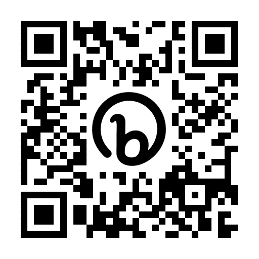 10 people
2 free of charge15 people
​2 free of charge20 people
​2 free of charge£745£695£64525 people
3 free of charge30 people
​3 free of charge40 people
​4 free of charge£625£595£555